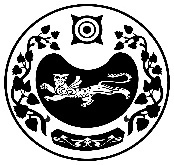 РОССИЯ ФЕДЕРАЦИЯЗЫ				РОССИЙСКАЯ ФЕДЕРАЦИЯ           ХАКАС РЕСПУЛИКАЗЫ                                      РЕСПУБЛИКА ХАКАСИЯ                                           АFБАН ПИЛТÍРÍ  РАЙОНЫ			УСТЬ-АБАКАНСКИЙ РАЙОН             ПỸỸР ПИЛТÍРÍ  ААЛ ЧŐБÍ                                           АДМИНИСТРАЦИЯ                               АДМИНИСТРАЦИЯЗЫ                                   УСТЬ-БЮРСКОГО СЕЛЬСОВЕТАПОСТАНОВЛЕНИЕот 04.12.2023г.                               	с. Усть-Бюр	                                   № 107-пО присвоении адреса земельным участкам 	  В связи с упорядочением нумерации объектов в селе Усть-Бюр Усть-Абаканского района Республики Хакасия, в соответствии с Примерным Положением о порядке присвоения, изменения, аннулирования и регистрации адресов объектов недвижимости на территории Усть-Абаканского района, утвержденным Постановлением Главы администрации Усть-Абаканского района от 15.10.2002 года № 67-п,  ПОСТАНОВЛЯЮ: 1. Земельному участку с кадастровым номером 19:10:130101:230 площадью 1646 кв.м. из категории земель населенных пунктов, расположенному в селе Усть-Бюр Усть-Абаканского района Республики Хакасия, присвоить адрес: «Российская Федерация, Республика Хакасия, Усть-Абаканский муниципальный район, сельское поселение Усть-Бюрский сельсовет, село Усть-Бюр, ул. Кирова, земельный участок 3».2. Земельному участку с кадастровым номером 19:10:130101:234 площадью 2400 кв.м. из категории земель населенных пунктов, расположенному в селе Усть-Бюр Усть-Абаканского района Республики Хакасия, присвоить адрес: «Российская Федерация, Республика Хакасия, Усть-Абаканский муниципальный район, сельское поселение Усть-Бюрский сельсовет, село Усть-Бюр, ул. Кирова, земельный участок 8».3. Земельному участку с кадастровым номером 19:10:130101:236 площадью 1900 кв.м. из категории земель населенных пунктов, расположенному в селе Усть-Бюр Усть-Абаканского района Республики Хакасия, присвоить адрес: «Российская Федерация, Республика Хакасия, Усть-Абаканский муниципальный район, сельское поселение Усть-Бюрский сельсовет, село Усть-Бюр, ул. Кирова, земельный участок 12».4. Земельному участку с кадастровым номером 19:10:130101:237 площадью 1600 кв.м. из категории земель населенных пунктов, расположенному в селе Усть-Бюр Усть-Абаканского района Республики Хакасия, присвоить адрес: «Российская Федерация, Республика Хакасия, Усть-Абаканский муниципальный район, сельское поселение Усть-Бюрский сельсовет, село Усть-Бюр, ул. Кирова, земельный участок 12А».5. Земельному участку с кадастровым номером 19:10:130101:863 площадью 1700 кв.м. из категории земель населенных пунктов, расположенному в селе Усть-Бюр Усть-Абаканского района Республики Хакасия, присвоить адрес: «Российская Федерация, Республика Хакасия, Усть-Абаканский муниципальный район, сельское поселение Усть-Бюрский сельсовет, село Усть-Бюр, ул. Кирова, земельный участок 14».6. Земельному участку с кадастровым номером 19:10:130101:238 площадью 2800 кв.м. из категории земель населенных пунктов, расположенному в селе Усть-Бюр Усть-Абаканского района Республики Хакасия, присвоить адрес: «Российская Федерация, Республика Хакасия, Усть-Абаканский муниципальный район, сельское поселение Усть-Бюрский сельсовет, село Усть-Бюр, ул. Кирова, земельный участок 15».7. Земельному участку с кадастровым номером 19:10:130101:239 площадью 1394 кв.м. из категории земель населенных пунктов, расположенному в селе Усть-Бюр Усть-Абаканского района Республики Хакасия, присвоить адрес: «Российская Федерация, Республика Хакасия, Усть-Абаканский муниципальный район, сельское поселение Усть-Бюрский сельсовет, село Усть-Бюр, ул. Кирова, земельный участок 16».8. Земельному участку с кадастровым номером 19:10:130101:241 площадью 1300 кв.м. из категории земель населенных пунктов, расположенному в селе Усть-Бюр Усть-Абаканского района Республики Хакасия, присвоить адрес: «Российская Федерация, Республика Хакасия, Усть-Абаканский муниципальный район, сельское поселение Усть-Бюрский сельсовет, село Усть-Бюр, ул. Кирова, земельный участок 18а».9. Земельному участку с кадастровым номером 19:10:130101:242 площадью 1406 кв.м. из категории земель населенных пунктов, расположенному в селе Усть-Бюр Усть-Абаканского района Республики Хакасия, присвоить адрес: «Российская Федерация, Республика Хакасия, Усть-Абаканский муниципальный район, сельское поселение Усть-Бюрский сельсовет, село Усть-Бюр, ул. Кирова, земельный участок 20».	10. Земельному участку с кадастровым номером 19:10:130101:243 площадью 1900 кв.м. из категории земель населенных пунктов, расположенному в селе Усть-Бюр Усть-Абаканского района Республики Хакасия, присвоить адрес: «Российская Федерация, Республика Хакасия, Усть-Абаканский муниципальный район, сельское поселение Усть-Бюрский сельсовет, село Усть-Бюр, ул. Кирова, земельный участок 22».11. Земельному участку с кадастровым номером 19:10:130101:244 площадью 1900 кв.м. из категории земель населенных пунктов, расположенному в селе Усть-Бюр Усть-Абаканского района Республики Хакасия, присвоить адрес: «Российская Федерация, Республика Хакасия, Усть-Абаканский муниципальный район, сельское поселение Усть-Бюрский сельсовет, село Усть-Бюр, ул. Кирова, земельный участок 24».12. Земельному участку с кадастровым номером 19:10:130101:245 площадью 1800 кв.м. из категории земель населенных пунктов, расположенному в селе Усть-Бюр Усть-Абаканского района Республики Хакасия, присвоить адрес: «Российская Федерация, Республика Хакасия, Усть-Абаканский муниципальный район, сельское поселение Усть-Бюрский сельсовет, село Усть-Бюр, ул. Кирова, земельный участок 26».13. Земельному участку с кадастровым номером 19:10:130101:290 площадью 1760 кв.м. из категории земель населенных пунктов, расположенному в селе Усть-Бюр Усть-Абаканского района Республики Хакасия, присвоить адрес: «Российская Федерация, Республика Хакасия, Усть-Абаканский муниципальный район, сельское поселение Усть-Бюрский сельсовет, село Усть-Бюр, ул. Кирова, земельный участок 28».14. Земельному участку с кадастровым номером 19:10:130101:1483 площадью 1167 кв.м. из категории земель населенных пунктов, расположенному в селе Усть-Бюр Усть-Абаканского района Республики Хакасия, присвоить адрес: «Российская Федерация, Республика Хакасия, Усть-Абаканский муниципальный район, сельское поселение Усть-Бюрский сельсовет, село Усть-Бюр, ул. Кирова, земельный участок 29».15. Земельному участку с кадастровым номером 19:10:130101:248 площадью 1600 кв.м. из категории земель населенных пунктов, расположенному в селе Усть-Бюр Усть-Абаканского района Республики Хакасия, присвоить адрес: «Российская Федерация, Республика Хакасия, Усть-Абаканский муниципальный район, сельское поселение Усть-Бюрский сельсовет, село Усть-Бюр, ул. Кирова, земельный участок 30».16. Земельному участку с кадастровым номером 19:10:130101:1873 площадью 2045 кв.м. из категории земель населенных пунктов, расположенному в селе Усть-Бюр Усть-Абаканского района Республики Хакасия, присвоить адрес: «Российская Федерация, Республика Хакасия, Усть-Абаканский муниципальный район, сельское поселение Усть-Бюрский сельсовет, село Усть-Бюр, ул. Кирова, земельный участок 32».17. Земельному участку с кадастровым номером 19:10:130101:1924 площадью 934 кв.м. из категории земель населенных пунктов, расположенному в селе Усть-Бюр Усть-Абаканского района Республики Хакасия, присвоить адрес: «Российская Федерация, Республика Хакасия, Усть-Абаканский муниципальный район, сельское поселение Усть-Бюрский сельсовет, село Усть-Бюр, ул. Кирова, земельный участок 33».18. Земельному участку с кадастровым номером 19:10:130101:255 площадью 1101 кв.м. из категории земель населенных пунктов, расположенному в селе Усть-Бюр Усть-Абаканского района Республики Хакасия, присвоить адрес: «Российская Федерация, Республика Хакасия, Усть-Абаканский муниципальный район, сельское поселение Усть-Бюрский сельсовет, село Усть-Бюр, ул. Кирова, земельный участок 34».19. Земельному участку с кадастровым номером 19:10:130101:268 площадью 1500 кв.м. из категории земель населенных пунктов, расположенному в селе Усть-Бюр Усть-Абаканского района Республики Хакасия, присвоить адрес: «Российская Федерация, Республика Хакасия, Усть-Абаканский муниципальный район, сельское поселение Усть-Бюрский сельсовет, село Усть-Бюр, ул. Кирова, земельный участок 35».20. Земельному участку с кадастровым номером 19:10:130101:1615 площадью 2345 кв.м. из категории земель населенных пунктов, расположенному в селе Усть-Бюр Усть-Абаканского района Республики Хакасия, присвоить адрес: «Российская Федерация, Республика Хакасия, Усть-Абаканский муниципальный район, сельское поселение Усть-Бюрский сельсовет, село Усть-Бюр, ул. Кирова, земельный участок 37».21. Земельному участку с кадастровым номером 19:10:130101:0845 площадью 3046 кв.м. из категории земель населенных пунктов, расположенному в селе Усть-Бюр Усть-Абаканского района Республики Хакасия, присвоить адрес: «Российская Федерация, Республика Хакасия, Усть-Абаканский муниципальный район, сельское поселение Усть-Бюрский сельсовет, село Усть-Бюр, ул. Кирова, земельный участок 38а».22. Земельному участку с кадастровым номером 19:10:130101:251 площадью 1200 кв.м. из категории земель населенных пунктов, расположенному в селе Усть-Бюр Усть-Абаканского района Республики Хакасия, присвоить адрес: «Российская Федерация, Республика Хакасия, Усть-Абаканский муниципальный район, сельское поселение Усть-Бюрский сельсовет, село Усть-Бюр, ул. Кирова, земельный участок 40».23. Земельному участку с кадастровым номером 19:10:130101:2102 площадью 1130 кв.м. из категории земель населенных пунктов, расположенному в селе Усть-Бюр Усть-Абаканского района Республики Хакасия, присвоить адрес: «Российская Федерация, Республика Хакасия, Усть-Абаканский муниципальный район, сельское поселение Усть-Бюрский сельсовет, село Усть-Бюр, ул. Кирова, земельный участок 43б».24. Земельному участку с кадастровым номером 19:10:130101:259 площадью 2019 кв.м. из категории земель населенных пунктов, расположенному в селе Усть-Бюр Усть-Абаканского района Республики Хакасия, присвоить адрес: «Российская Федерация, Республика Хакасия, Усть-Абаканский муниципальный район, сельское поселение Усть-Бюрский сельсовет, село Усть-Бюр, ул. Кирова, земельный участок 43А».25. Земельному участку с кадастровым номером 19:10:130101:285 площадью 1265 кв.м. из категории земель населенных пунктов, расположенному в селе Усть-Бюр Усть-Абаканского района Республики Хакасия, присвоить адрес: «Российская Федерация, Республика Хакасия, Усть-Абаканский муниципальный район, сельское поселение Усть-Бюрский сельсовет, село Усть-Бюр, ул. Кирова, земельный участок 43».26. Земельному участку с кадастровым номером 19:10:130101:261 площадью 4700 кв.м. из категории земель населенных пунктов, расположенному в селе Усть-Бюр Усть-Абаканского района Республики Хакасия, присвоить адрес: «Российская Федерация, Республика Хакасия, Усть-Абаканский муниципальный район, сельское поселение Усть-Бюрский сельсовет, село Усть-Бюр, ул. Кирова, земельный участок 45».27. Земельному участку с кадастровым номером 19:10:130101:267 площадью 1792 кв.м. из категории земель населенных пунктов, расположенному в селе Усть-Бюр Усть-Абаканского района Республики Хакасия, присвоить адрес: «Российская Федерация, Республика Хакасия, Усть-Абаканский муниципальный район, сельское поселение Усть-Бюрский сельсовет, село Усть-Бюр, ул. Кирова, земельный участок 51».28. Земельному участку с кадастровым номером 19:10:130101:266 площадью 2300 кв.м. из категории земель населенных пунктов, расположенному в селе Усть-Бюр Усть-Абаканского района Республики Хакасия, присвоить адрес: «Российская Федерация, Республика Хакасия, Усть-Абаканский муниципальный район, сельское поселение Усть-Бюрский сельсовет, село Усть-Бюр, ул. Кирова, земельный участок 55».29. Земельному участку с кадастровым номером 19:10:130101:256 площадью 2229 кв.м. из категории земель населенных пунктов, расположенному в селе Усть-Бюр Усть-Абаканского района Республики Хакасия, присвоить адрес: «Российская Федерация, Республика Хакасия, Усть-Абаканский муниципальный район, сельское поселение Усть-Бюрский сельсовет, село Усть-Бюр, ул. Кирова, земельный участок 58».30. Земельному участку с кадастровым номером 19:10:130101:275 площадью 4900 кв.м. из категории земель населенных пунктов, расположенному в селе Усть-Бюр Усть-Абаканского района Республики Хакасия, присвоить адрес: «Российская Федерация, Республика Хакасия, Усть-Абаканский муниципальный район, сельское поселение Усть-Бюрский сельсовет, село Усть-Бюр, ул. Кирова, земельный участок 63».31. Земельному участку с кадастровым номером 19:10:130101:258 площадью 2085 кв.м. из категории земель населенных пунктов, расположенному в селе Усть-Бюр Усть-Абаканского района Республики Хакасия, присвоить адрес: «Российская Федерация, Республика Хакасия, Усть-Абаканский муниципальный район, сельское поселение Усть-Бюрский сельсовет, село Усть-Бюр, ул. Кирова, земельный участок 68».32. Земельному участку с кадастровым номером 19:10:130101:278 площадью 2300 кв.м. из категории земель населенных пунктов, расположенному в селе Усть-Бюр Усть-Абаканского района Республики Хакасия, присвоить адрес: «Российская Федерация, Республика Хакасия, Усть-Абаканский муниципальный район, сельское поселение Усть-Бюрский сельсовет, село Усть-Бюр, ул. Кирова, земельный участок 71».33. Земельному участку с кадастровым номером 19:10:130101:3 площадью 1604 кв.м. из категории земель населенных пунктов, расположенному в селе Усть-Бюр Усть-Абаканского района Республики Хакасия, присвоить адрес: «Российская Федерация, Республика Хакасия, Усть-Абаканский муниципальный район, сельское поселение Усть-Бюрский сельсовет, село Усть-Бюр, ул. Кирова, земельный участок 80».34. Земельному участку с кадастровым номером 19:10:130101:281 площадью 3000 кв.м. из категории земель населенных пунктов, расположенному в селе Усть-Бюр Усть-Абаканского района Республики Хакасия, присвоить адрес: «Российская Федерация, Республика Хакасия, Усть-Абаканский муниципальный район, сельское поселение Усть-Бюрский сельсовет, село Усть-Бюр, ул. Кирова, земельный участок 81».35. Земельному участку с кадастровым номером 19:10:130101:263 площадью 1800 кв.м. из категории земель населенных пунктов, расположенному в селе Усть-Бюр Усть-Абаканского района Республики Хакасия, присвоить адрес: «Российская Федерация, Республика Хакасия, Усть-Абаканский муниципальный район, сельское поселение Усть-Бюрский сельсовет, село Усть-Бюр, ул. Кирова, земельный участок 82».36. Земельному участку с кадастровым номером 19:10:130101:265 площадью 2100 кв.м. из категории земель населенных пунктов, расположенному в селе Усть-Бюр Усть-Абаканского района Республики Хакасия, присвоить адрес: «Российская Федерация, Республика Хакасия, Усть-Абаканский муниципальный район, сельское поселение Усть-Бюрский сельсовет, село Усть-Бюр, ул. Кирова, земельный участок 83».37. Земельному участку с кадастровым номером 19:10:130101:279 площадью 4145 кв.м. из категории земель населенных пунктов, расположенному в селе Усть-Бюр Усть-Абаканского района Республики Хакасия, присвоить адрес: «Российская Федерация, Республика Хакасия, Усть-Абаканский муниципальный район, сельское поселение Усть-Бюрский сельсовет, село Усть-Бюр, ул. Кирова, земельный участок 106».38. Земельному участку с кадастровым номером 19:10:130101:291 площадью 3830 кв.м. из категории земель населенных пунктов, расположенному в селе Усть-Бюр Усть-Абаканского района Республики Хакасия, присвоить адрес: «Российская Федерация, Республика Хакасия, Усть-Абаканский муниципальный район, сельское поселение Усть-Бюрский сельсовет, село Усть-Бюр, ул. Кирова, земельный участок 118».39. Земельному участку с кадастровым номером 19:10:130101:280 площадью 2500 кв.м. из категории земель населенных пунктов, расположенному в селе Усть-Бюр Усть-Абаканского района Республики Хакасия, присвоить адрес: «Российская Федерация, Республика Хакасия, Усть-Абаканский муниципальный район, сельское поселение Усть-Бюрский сельсовет, село Усть-Бюр, ул. Кирова, земельный участок 124».40. Земельному участку с кадастровым номером 19:10:130101:1923 площадью 2629 кв.м. из категории земель населенных пунктов, расположенному в селе Усть-Бюр Усть-Абаканского района Республики Хакасия, присвоить адрес: «Российская Федерация, Республика Хакасия, Усть-Абаканский муниципальный район, сельское поселение Усть-Бюрский сельсовет, село Усть-Бюр, ул. Кирова, земельный участок 128».ГлаваУсть-Бюрского сельсовета:                                                      	    Е.А. Харитонова